Bottom of Form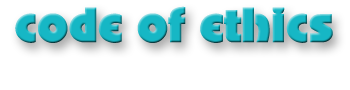 